WELCOME TO KIRTLAND!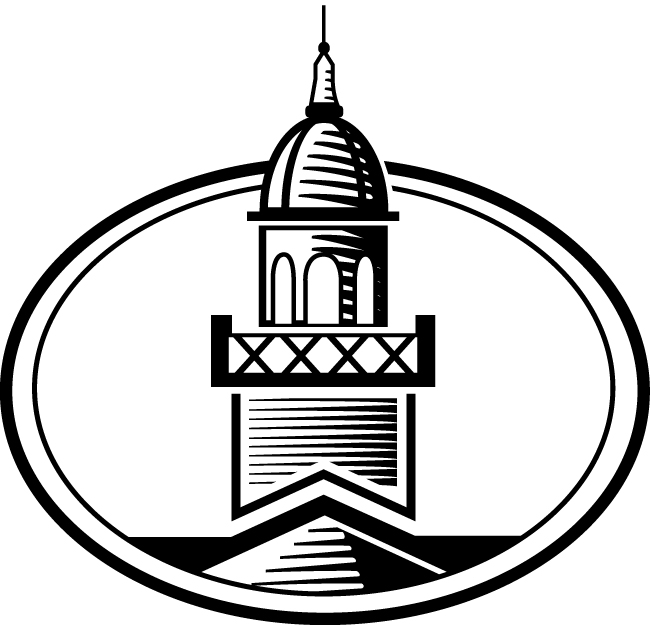 FRIDAY 26 APRIL 2013Opening Potluck SOCIAL 5:30-7:15 PMAT THE Kirtland Temple Visitor Center7809 Joseph StreetKirtland, OHWe’ll meet in the classroom of the visitor center for a potluck meal and socializing with other conference attendees. Please bring delicious treats to share—entrees, salads, side dishes, or desserts. Conference organizers will provide plates, cups, utensils, and napkins. 7:30—9:00 PM  OPENING KEYNOTE  1. Mormon Muscle: Shifting Understandings of Masculinity from Polygamy to MonogamyDr. Sara Patterson will explore the shifting gender expectations for men during the transition from a polygamous to a monogamous system.  Examining how gender expectations were created and reinforced, she will investigate how sexual roles were and are tied to gender and religious beliefs in Mormonism.  As she does so she will compare the gender expectations for Mormon men to those for Protestant men during the same period.  Patterson will argue that Mormons fashioned a masculinity that would distinguish them from other Americans while at the same time claim a stake in American identity.Sara M. Patterson is associate professor of Theological Studies at Hanover College in Hanover, Indiana where she teaches courses in American religious history and History of Christianity.  She is the co-editor with Fay Botham of Race, Religion, Region: Landscapes of Encounter in the American West.  She is currently writing a book-length manuscript about Salvation Mountain, a work of outsider, religious art in the California desert. Patterson’s research on Mormonism has addressed such topics as religious identity, sacred space, gender identity and theologies of divine revelation.Chair: MARY ELLEN ROBERTSONRoom: Visitor Center AuditoriumSATURDAY 27 APRIL 2013Kirtland Temple Visitor Center7809 Joseph StreetKirtland, OHOnsite registration will open at 8:00 am in the hall outside the Visitor Center meeting rooms.CONCURRENT SESSIONS8:30—9:30 AM  2.  Willard Richards and Nauvoo Polygamy, 1841-42Shortly after Willard Richards returned arrived in Nauvoo for the first time in August, 1841, he became Joseph Smith’s closest confidant, assuming a role once enjoyed by John C. Bennett. Bennett’s departure from Nauvoo and Mormonism was not a quiet one, and as he toured the country exposing and sensationalizing Mormon secrets, most notably, polygamy, Richards followed him, doing damage control. Yet Richards was a polygamy insider, who had been introduced to the practice by Joseph Smith, had performed one of Smith’s plural marriages, and may have even begun practicing it himself, all while Richards’s wife, Jennetta, endured a lonely year in Massachusetts, where he’d  left her while he got settled in Nauvoo. This paper will examine Richards’s role as a polygamy insider, confidant, and public relations man during the tumultuous period of 1841-42.Devery S. Anderson is editor of Development of LDS Temple Worship, 1846-2000: A Documentary History, and co-editor, with Gary James Bergera of Joseph Smith’s Quorum of the Anointed, 1842-1845: A Documentary History, and The Nauvoo Endowment Companies, 1845-1846: A Documentary History. He is eBook editor at Signature Books in Salt Lake City.Chair:   TANIA LYONRoom:	CLASSROOM3. Paul and Joseph: Comparing Joseph Smith’s First Vision to the Apostle Paul’s Encounter with the Risen ChristLDS prophets and theologians, following Joseph Smith’s own lead, often compare Joseph’s “first vision” encounter with the Father and the Son to the experience of Saul of Tarsus (Paul) seeing the risen Jesus on the road to Damascus. The comparison forms the basis of several arguments defending the historical authenticity of the First Vision—suggesting that criticisms of the First Vision, if applied consistently, would also call into question the historicity of the resurrection of Christ. This paper engages these arguments and presents a case for de-coupling the two historical questions.Robert M. Bowman Jr. (“Rob”) is a Ph.D. candidate in biblical studies at South African Theological Seminary, where he is writing his dissertation on the Sermon on the Mount in the Book of Mormon. He is director of research at the Institute for Religious Research in Grand Rapids, MI. Rob is the author or co-author of thirteen books including Putting Jesus in His Place: The Case for the Deity of Christ (Kregel, 2007) and the booklet What Mormons Believe (InterVarsity, 2012).Chair:   MICHAEL J. STEVENSRoom:	CHAPEL9:45—11:00 AM  4. Panel. A Sea Change Ahead? Examining Developments in Mormon Feminist AdvocacyBetween Wear Pants to Church Sunday, the letter writing campaign to Let Women Pray in General Conference, and the recent launch of the I’m a Mormon Feminist and Ordain Women websites, there’s a lot happening in Mormon feminism! This panel will discuss past and current trends in Mormon feminist advocacy and ponder what the future may hold.Panelists:  Cindy le fevre  is a DNA Mormon who served a mission in Montreal, Quebec. She is married with 4 adult children and 2 grandchildren. She has a BA in History and an MA Ed in Women’s Studies Education from California State University, Sacramento. She has recently retired from a career in teaching. She has been a Mormon feminist for 45+ years.tania RANDS lyon has a PhD in sociology from Princeton University. She has published essays and articles in Sunstone and Dialogue and is an advisory board member of Midwest Pilgrims, an annual Mormon feminist retreat.mary ellen robertson has an MA in Women’s Studies in Religion from Claremont Graduate University and is executive director of Sunstone Education Foundation. Chair:   SARA PATTERSONRoom:	CLASSROOM5. The Angel, the Cross, and the Spiral: When Mormons Experience Other Faiths   Although the LDS Church sees other faiths as lacking truths and authority necessary for salvation, many Mormons engage with other religions, some while maintaining their membership and activity with a local ward or at least retaining some sense of LDS identity. In this panel, several “bi-religious” Mormons will answer the following questions: What motivates your participation in the other faith community? How do you experience God and community through that community? Does the experience shed new light on your perception of Mormonism?  Moderator: Hugo Olaiz, attends an Episcopal congregation.Lynn Rollins, recently traveled to Haiti with a Catholic mission.John-Charles Duffy, currently attends the Community of Christ.Neal Chandler, attends a Baptist church.  Room:	CHAPEL11:15—12:15 PM  6. PANEL. Author Meets Critics on Devery Anderson’s The Development of LDS Temple Worship: A Documentary History 1846-2000Over the years, the LDS Church has struggled with how best to convey information about the temple to its members. “We are very concerns that our people [who are] going to the temple for the first time have a better introduction to the temple,” said Apostle Mark E. Petersen to regional representatives in 1969.In that spirit, historian Devery S. Anderson brought together a comprehensive collection of official documents on temple ceremonies, limited only by what would be inappropriate to discuss publicly. What does this documentary history illuminate about temple worship, changes over time, and the experiences of Church leaders and members who participate? Can a thorough history create a deeper, thoughtful understanding of temple ritual? How might this work impact longtime Church members or those contemplating their first temple experience? Our panel will explore these and other questions in dialog with the editor.John-Charles Duffy, PhD, is a visiting assistant professor in comparative religion at Miami University in Oxford, OH. He teaches courses on religion in American history and culture.TANIA LYON has a PhD in sociology from Princeton University. She has published essays and articles in Sunstone and Dialogue.Devery S. Anderson is editor of Development of LDS Temple Worship, 1846-2000: A Documentary History, and is writing a biography of Willard Richards.Chair:   BRANDT MALONERoom:	CLASSROOM7. The Easter Experience, the Belief Gene, and the Why/What/How/Who of Religious ExperienceThis presentation is an interactive meditation on Easter, belief, and the need for religious people from all backgrounds to have a redemptive experience. To prepare for this discussion, please read the document on our web site under the same title.RUSS OSMOND approaches Easter and its equivalents as behavior modification events, not merely religious celebrations and/or observances. His 1979 PhD from Syracuse University was an early quantification of terrorist behaviors with tentacles into the motivations of terrorists. Since then, his focus has been behavior modification with specific emphasis on measurable individual motivations. He has taught extensively about the implications of behavioral theory for belief and ritual with a particular emphasis on understanding the communication needs and styles of the "true believer" in various cultural traditions.Chair:   MICHAEL J. STEVENSRoom:	CHAPELLUNCH BREAK    12:15 – 2:00 pmThere are several restaurants and sandwich shops along Chillicothe Rd in Kirtland or a short drive to the north in Willoughby and Mentor, OH. (See a list of eateries on the last page of the program).A Kirtland Temple tour has been arranged for conference attendees starting at 12:30 pm and lasts approximately one hour. A $3 preservation fee (not included in registration) is payable at the Visitor Center info desk, where you will meet your tour guide.Be sure to return from lunch in time for our afternoon sessions starting at 2:15 pm!Plenary sessions2:15—4:15 PM8. Workshop: LDS Mental Health IssuesIn this workshop session, mental health professionals JENNIFER FINLAYSON-FIFE and NATASHA HELFER PARKER will discuss interpersonal tensions and realities around faith transitions from an LDS perspective.JENNIFER FINLAYSON-FIFE  received a PhD from Boston College in Counseling Psychology and wrote her dissertation on Mormon women and sexuality. She has a private practice where she works with LDS couples on relationship and sexuality issues.NATASHA HELFER PARKER has been a marriage, family, and sex therapist for 15 years, working primarily with LDS clients. She runs the blog, The Mormon Therapist, hosted through the Patheos web site.Chair:   TANIA RANDS LYONRoom:	Classroom4:30—5:30 PM9. PANEL. Mormons and EasterMormons are painfully inconsistent about celebrating Easter. Many Mormons grow up in wards that don't do much to celebrate Easter. Given Mormon insularity, they often aren’t aware of how other churches celebrate Easter and Holy Week. LDS General Conference trumps Easter when it falls on the first Sunday in April. This panel will explore the Mormon Easter experience and ways to connect with the Christian calendar to deepen the Easter experience.Moderator/panelist: Brandt Malone is a second generation Mormon from Detroit, MI. Both his parents were converts, so Brandt has been “first” to do all things Mormon. He is a graduate of BYU-Idaho and a podcast interviewer for Mormon Expositor.Ganie Dehart is a developmental psychologist at SUNY Geneseo, where she teaches developmental and cross-cultural psychology and does research on sibling and friend relationships. She calls herself a Christmas and Easter Lutheran and a Mormon the rest of the year.Bruce Crockett is director of the Kirtland Spiritual Formation Center for the Community of Christ. Originally from the San Francisco Bay Area, he was a music educator for 15 years and a full-time church Appointee Minister for Community of Christ for 19 years.Russ Osmond has a PhD from Syracuse University and a lot of ideas about how Mormons could improve upon the typical ward Easter experience. Russ devotes his time to creating tools and presentations on effective communication, conflict resolution, and persuasion.Room:	Classroomdinner BREAK    5:30 – 7:15 pmThere are several restaurants and sandwich shops along Chillicothe Rd in Kirtland or a short drive to the north in Willoughby and Mentor, OH. (See a list of eateries on the last page of the program).We recommend Biga Wood Fired Pizzeria, located at 9145 Chillicothe Rd, Kirtland, OH 44094  (440) 379-7313    http://bigapizzeria.netOpen:Closing Plenary SessionKirtland Temple7:30 – 9:30 pm 10.  Lead Kindly Light: Finding Grace and Illumination in Our Journeys WELCOME Opening hymn:	      “I Need Thee Every Hour” (Hymns of the Saints, 129)Opening prayer:         to be announcedBishop Kevin Kloosterman: “The Bishop’s Confession: My Journey as a Mormon LGBT Ally”Bishop Bill Reel: “God’s Amazing Grace”Patriarch Karl Ricks Anderson: “The Savior in Kirtland”Closing hymn:	 	“The Spirit of God”Closing prayer:		 to be announcedSUNDAY 28 April 2013KIRTLAND TEMPLE SPECIALTY TOUR8:00 AMWe’ve arranged an early morning Behind the Scenes Specialty Tour of the Kirtland Temple. This tour takes you from the temple’s basement to the bell tower—and every level in between! Your knowledgeable tour guide will answer questions and explain the finer points of Church History during the Kirtland period.There is a $25 specialty tour fee that is NOT included in conference registration. Tour fees help with the caretaking and preservation of the Kirtland Temple.------------Symposium attendees are welcome to attend local Community of Christ or LDS Church services Sunday.10:00 AMLDS Church Services at the Kirtland Ward, located at 8751 Kirtland Road, Kirtland, OH 44094,  440-256-8808.10:45 AMCommunity of Christ services at the church located at 9017 Chillicothe, Kirtland, Ohio 44094, 440-256-8338.AFTERNOON TEMPLE TOURSAfternoon tours of the Kirtland Temple begin at 1:30, 2:30, and 3:30 pm.Other local LDS historical sites are open on Sunday. Call 440-256-9805 (Main) for details. Or check here for visitor information:  https://www.lds.org/locations/historic-kirtland-visitors-center  Special thanks to:BRUCE FEY, BRANDT MALONE, RON ROMIG, MICHAEL STEVENS, the MORMONS IN THE MIDWEST planning committee, and the Kirtland Temple Visitor Center volunteers and staff.Places to eat near the Temple and Visitor Center:Subway 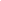 9264 Chillicothe Rd, Kirtland, OH 0.5 mi SE(440) 256-7827Kirtland Diner 9183 Chillicothe Rd, Kirtland, OH 0.3 mi SE(440) 256-1905 ‎Biga Wood Fired Pizzeria 9145 Chillicothe Rd, Kirtland, OH 0.3 mi SE(440) 379-7313 bigapizzeria.netThe Wrap Shack & Pizzeria 9209 Chillicothe Rd, Kirtland, OH0.4 mi SE(440) 256-5600Panera Bread 7357 Mentor Ave, Mentor, OH 2.0 mi NWPoints East Shopping Center(440) 975-9022 ‎ · panerabread.comNoosa Bistro 7418 Mentor Ave, Mentor, OH 2.0 mi N(440) 953-1088 ‎ · noosabistro.comWilloughby Brewing Company 4057 Erie St, Willoughby, OH 2.5 mi NW(440) 975-0202 ‎ · willoughbybrewing.comBallantine 4113 Erie St, Willoughby, OH 2.5 mi NW(440) 942-5151 ‎ · ballantinewilloughby.comThursday5:00–9:00 pmFriday5:00–10:00 pmSaturday5:00–10:00 pmSunday4:00–8:00 pm